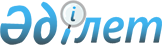 О некоторых вопросах, связанных с введением в обращение евроПостановление Правления Национального Банка Республики Казахстан от 19 октября 2001 года N 412 . Зарегистрировано в Министерстве юстиции Республики Казахстан 30 ноября 2001 года за N 1689



          В целях урегулирования порядка замены национальных валют стран 
Европейского Экономического и Валютного Союза на евро на территории 
Республики Казахстан, Правление Национального Банка Республики Казахстан 
постановляет:




          1. Установить, что:




          1) замена банкнот и монет национальных валют стран Европейского 
Экономического и Валютного Союза (далее - валюты стран ЕЭВС) на евро на 
территории Республики Казахстан осуществляется в обменных пунктах 
уполномоченных банков и уполномоченных организаций, осуществляющих 
отдельные виды банковских операций, по курсам Европейского Центрального 
Банка (Приложение N 1 к настоящему постановлению);




          2) с 1 января 2002 года валюты стран ЕЭВС, указанные в договорах 
банковского обслуживания, заменяются евро, если иное не установлено 
дополнительным соглашением к договорам банковского обслуживания, по 
курсам, указанным в Приложении N 1 к настоящему постановлению;




          3) по заявлению клиента остатки на банковских счетах, замененные евро 
в соответствии с подпунктом 2) настоящего пункта, могут быть 
проконвертированы в другую валюту по курсам, установленным уполномоченным 
банком или уполномоченной организацией, осуществляющей отдельные виды 
банковских операций.




          2. Проведение в обменных пунктах уполномоченных банков и 
уполномоченных организаций, осуществляющих отдельные виды банковских 
операций, операций по продаже банкнот и монет валют стран ЕЭВС прекратить.




          3. Максимальный размер комиссионного вознаграждения за замену банкнот 
и монет валют стран ЕЭВС не должен превышать 2 % от суммы, предъявленной к 
замене.




          4. Максимальный предел отклонения курса покупки банкнот и монет валют 
стран ЕЭВС от кросс-курса, рассчитанного на основании курса покупки евро, 
установленного уполномоченным банком или уполномоченной организацией, 
осуществляющей отдельные виды банковских операций, и курсов валют стран 
ЕЭВС, указанных в Приложении N 1 к настоящему постановлению, не должен 
превышать 2 %. 




          5. Уполномоченным банкам и уполномоченным организациям, 
осуществляющим отдельные виды банковских операций, вести учет операций по 
замене банкнот и монет валют стран ЕЭВС на евро в журналах реестров 
операций по замене валют стран ЕЭВС на евро (Приложение N 2 к настоящему 
постановлению). Уполномоченные банки вправе вести журналы реестров 
операций по замене валют стран ЕЭВС на евро в электронном виде в порядке, 
установленном Приложением N 13 к  
 V991010_ 
  Инструкции об организации 
обменных операций с наличной иностранной валютой в Республике Казахстан, 
утвержденной постановлением Правления Национального Банка Республики 
Казахстан от 15 ноября 1999 года N 400. 




          6. Управлению валютного регулирования и контроля (Маженова Б.М.):




          1) совместно с Юридическим департаментом (Шарипов С.Б.) принять меры 
к государственной регистрации в Министерстве юстиции Республики Казахстан 
настоящего постановления;




          2) в десятидневный срок со дня государственной регистрации в 
Министерстве юстиции Республики Казахстан довести настоящее постановление 
до сведения заинтересованных подразделений центрального аппарата, 
территориальных филиалов Национального Банка Республики Казахстан и 
уполномоченных банков. 




          7. Территориальным филиалам Национального Банка Республики Казахстан 
не позднее четырнадцатидневного срока со дня государственной регистрации в 
Министерстве юстиции Республики Казахстан настоящего постановления довести 
его до сведения уполномоченных организаций, осуществляющих отдельные виды 
банковских операций. 




          8. Управлению международных отношений и связей с общественностью 




(Мартюшев Ю.А.) опубликовать настоящее постановление в средствах массовой 
информации. 
     9. Настоящее постановление вступает в силу 1 января 2002 года и 
действует до 1 июля 2002 года включительно. 
     10. Контроль за исполнением настоящего постановления возложить на 
заместителя Председателя Национального Банка Республики Казахстан 
Жангельдина Е.Т.


        Председатель
     Национального Банка   

                                                Приложение N 1



                                                к постановлению Правления
                                                Национального Банка
                                                Республики Казахстан
                                                от 19 октября 2001 г. N 412











                                              Курсы валют стран ЕЭВС к 1 евро






     Австрия     - 13,7603 австрийских шиллингов
     Бельгия     - 40,3399 бельгийских франков
     Германия    - 1,95583 немецких марок
     Греция      - 340,750 греческих драхм
     Ирландия    - 0,787564 ирландских фунтов
     Испания     - 166,386 испанских песет
     Италия      - 1936,27 итальянских лир
     Люксембург  - 40,3399 люксембургских франков
     Нидерланды  - 2,20371 голландских гульденов
     Португалия  - 200,482 португальских эскудо
     Финляндия   - 5,94573 финляндских марок
     Франция     - 6,55957 французских франков
_________________________________________________________________________  
   

                                                Приложение N 2



                                                к постановлению Правления
                                                Национального Банка
                                                Республики Казахстан
                                                от 19 октября 2001 г. N 412




     Титульный лист журнала
     

                               Журнал реестров
                 операций по замене валют стран ЕЭВС на евро
     _____________________________________________________________________
        (наименование уполномоченного банка/уполномоченной организации, 
              осуществляющей отдельные виды банковских операций)
     _____________________________________________________________________
              (регистрационный номер и адрес обменного пункта)
     начат   "___" __________ 200__ года
     окончен "___" __________ 200__ года
     

     Внутренний лист журнала

                                    Реестр








                                  операций по замене валют стран ЕЭВС на евро






     ____________________________________________________________________
     | N | Наименование  |    Сумма    |   Сумма  | Размер комиссионного |
     |п/п|  принятой к   | принятой к  | выданных |     вознаграждения   |
     |   | замене валюты |замене валюты|    евро  |----------------------| 
     |   |               |             |          |   в %  |    в евро   |
     |___|_______________|_____________|__________|________|_____________| 
     | 1 |       2       |      3      |     4    |   5    |      6      |
     |___|_______________|_____________|__________|________|_____________|
     |___|_______________|_____________|__________|________|_____________|
     |___|_______________|_____________|__________|________|_____________|
     |   |Итого: (по     |             |          |        |             |
     |   |видам валют)   |             |          |        |             |
     |___|_______________|_____________|__________|________|_____________|
     |___|_______________|_____________|__________|________|_____________|

     Подпись кассира________________   Лист N ________

     Последний лист журнала

     В настоящем журнале реестров операций по замене валют стран ЕЭВС на 
евро пронумеровано и прошнуровано _____ листов.

     "___" ________ 200__ г. 
     
     Руководитель  ____________ /подпись/                 М.П.
     Главный бухгалтер  ____________ /подпись/      юридического лица
___________________________________________________________________________
     
     (Специалисты: Пучкова О.Я.,
                   Петрова Г.В.)
      
      


					© 2012. РГП на ПХВ «Институт законодательства и правовой информации Республики Казахстан» Министерства юстиции Республики Казахстан
				